Publicado en Madrid, España el 24/09/2021 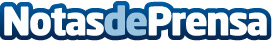 Neutrinovoltaico, la solución más ecológica a todas las propuestasEl mundo avanza y cada vez son más indispensables los artefactos que se usan a diario en los quehaceres humanos. Por tanto, hay una innumerable cantidad de productos electrónicos que abundan en casas y oficinas, algunos de estos aparatos electrónicos estaban ligados directamente con un enchufe a la fuente de alimentación proveniente de la red eléctricaDatos de contacto:Neutrino Energy +49 30 20924013Nota de prensa publicada en: https://www.notasdeprensa.es/neutrinovoltaico-la-solucion-mas-ecologica-a Categorias: Automovilismo Ecología Oficinas Industria Automotriz Innovación Tecnológica http://www.notasdeprensa.es